	MĚSTO ŽATEC	USNESENÍ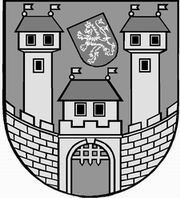 	z 	5	. jednání Zastupitelstva města Žatce 	konaného dne 	13.9.2018Usnesení č. 	104 /18	-	142 /18	 104/18	Schválení programu	 105/18	Volba návrhové komise	 106/18	Zánik mandátu	 107/18	Prodloužení platnosti Komunitního plánu sociálních služeb a prorodinných 	aktivit Města Žatce	 108/18	Rozpočtové opatření – převod financí v rámci akce: „Rozšíření sběrné sítě 	odpadů v Žatci“	 109/18	Kontrola usnesení zastupitelstva města	 110/18	Návrh na změnu ÚP Žatec - právní stav po změně č. 5  - p. p. č. 656/16 k. 	ú. Žatec	 111/18	Návrh na změnu ÚP Žatec - právní stav po změně č. 5  - p. p. č. 804 k. ú. 	Žatec	 112/18	Prodej budovy č. p. 1925 třída Obránců míru, včetně příslušného pozemku 	v k. ú. Žatec	 113/18	Nabytí stavby bez č. p./ č. e. na pozemku st. p. č. 914 v k. ú. Žatec	 114/18	Nabytí částí pozemků v lokalitě Na Homoli v k. ú. Žatec a k. ú. Bezděkov u	 Žatce	 115/18	Zásady pro prodej bytových domů a bytů z majetku Města Žatce	 116/18	Prodej pozemku p. p. č. 899/4 v k. ú. Žatec	 117/18	Prodej pozemku p. p. č. 845/8 v k. ú. Žatec	 118/18	Prodej pozemku st. p. č. 848 v k. ú. Žatec	 119/18	Prodej pozemku p. p. č. 957/2 v k. ú. Žatec	 120/18	Prodej pozemku p. p. č. 6317/6 v k. ú. Žatec	 121/18	Prodej pozemků st. p. č. 1230/2 a p. p. č. 1750/5 v k. ú. Žatec	 122/18	Rozpočtové opatření: „STADION FK SLAVOJ, ŽATEC – 	VYBUDOVÁNÍ TRIBUNY A ZASTŘEŠENÍ JEJÍ ČÁSTI“	 123/18	Rozpočtové opatření - „Oprava mostu 4B-M2 – N. Belojanise, 	Rooseveltova ulice, Žatec - mostní svršek a zábradlí“	 124/18	Rozpočtová opatření od 01.01. do 30.06.2018	 125/18	Složení minirozpočtových výborů – rozpočet 2019	 126/18	Rozpočtové opatření – převod v rámci rozpočtu	 127/18	Rozpočtové opatření – DPH	 128/18	Rozpočtové opatření – Dočesná 2018	 129/18	Rozpočtové opatření – podíl na zisku – Žatecká teplárenská, a.s.	 130/18	Tělovýchovná jednota Žatec, z.s. – Rekonstrukce a modernizace 	sportovního areálu, šaten a sociálního zázemí	 131/18	Žádost o účelovou neinvestiční dotaci – školní nábytek ZŠ Žatec, Petra 	Bezruče 2000, okres Louny	 132/18	Návratná finanční výpomoc na projekt „ICT a komunikace“ z 47. Výzvy 	IROP – Infrastruktura základních škol (SVL)	 133/18	Návratná finanční výpomoc na projekt „Zahrada pro Zvídálky – učíme se 	od přírody“ ze SFŽP ČR Environmentální prevence	 134/18	Rozpočtové opatření – odběrné místo Nemocnice Žatec, o.p.s. – voda	 135/18	Zpráva o činnosti Technické správy města Žatec, s.r.o.	 136/18	Zpráva o činnosti Nemocnice Žatec, o.p.s.	 137/18	Zpráva o činnosti Žatecké teplárenské, a.s.	 138/18	Zápis z jednání kontrolního výboru	 139/18	Kolektivní smlouva zaměstnanců Města Žatec	 140/18	Statut Sociálního fondu Města Žatec	 141/18	Stanovení odměn členům komisí a výborů, kteří nejsou členy ZM	 142/18	Zpráva o činnosti Rady města Žatce	 104/18	Schválení programuZastupitelstvo města Žatce schvaluje program zasedání s těmito změnami:- vyjmutí bodu č. 2 - Sloučení mandátové a návrhové komise- vyjmutí bodu č. 5 - Zpráva mandátové komise- vyjmutí bodu č. 6 - Složení slibu člena zastupitelstva města- přejmenování bodu č. 3 - Volba mandátové a návrhové komise – na: Volba návrhové komise- doplnění bodu č. - 6 Prodloužení platnosti Komunitního plánu sociálních služeb a prorodinných aktivit Města Žatce- doplnění bodu č. 7 - Rozpočtové opatření – převod financí v rámci akce: „Rozšíření sběrné  sítě odpadů v Žatci“.	 105/18	Volba návrhové komiseZastupitelstvo města Žatce schvaluje návrhovou komisi ve složení Mgr. Eva Kapicová, Mgr. Stanislava Hafnerová a Ing. Petr Kubeš.	 106/18	Zánik mandátuZastupitelstvo města Žatce bere na vědomí zánik mandátu člena zastupitelstva města RSDr. Milana Pipala dnem 04.07.2018, a to vzdáním se této funkce z důvodu změny trvalého pobytu.	 107/18	Prodloužení platnosti Komunitního plánu sociálních služeb a 		prorodinných aktivit Města ŽatceZastupitelstvo města Žatce projednalo a schvaluje, dle ust. § 84, odst. 2, písm. a), zákona č. 128/2000 Sb. „o obcích (obecní zřízení)“, ve znění pozdějších předpisů prodloužení platnosti Komunitního plánu sociálních služeb a prorodinných aktivit Města Žatce na období 2015 – 2018 o jeden kalendářní rok. 108/18	Rozpočtové opatření – převod financí v rámci akce: „Rozšíření sběrné 	sítě odpadů v Žatci“Zastupitelstvo města Žatce schvaluje rozpočtové opatření ve výši 1.512.000,00 Kč, a to převod finančních prostředků v rámci schváleného rozpočtu kapitoly 739 – „Rozšíření sběrné sítě odpadů v Žatci“ z investic na neinvestice.Výdaje: 739-3722-6121, org. 522       - 1.512.000,00 Kč (Sběrná síť –  INV uzn.)Výdaje: 739-3722-5137, org. 5223     + 1.512.000,00 Kč (Sběrná síť –  NIV uzn.).	 109/18	Kontrola usnesení zastupitelstva městaZastupitelstvo města Žatce bere na vědomí kontrolu usnesení z minulých jednání zastupitelstva města.	 110/18	Návrh na změnu ÚP Žatec - právní stav po změně č. 5  - p. p. č. 656/16 k. 		ú. ŽatecZastupitelstvo města Žatce posoudilo předložený návrh na změnu Územního plánu Žatec - právní stav po změně č. 5, dle písm. d) § 44 zákona č. 183/2006 Sb., o územním plánování a stavebním řádu (stavební zákon) ve znění pozdějších předpisů a souhlasí s obdrženým návrhem na změnu využití pozemku p. p. č. 656/16 k. ú. Žatec.Současně podmiňuje pořízení následující změny Územního plánu Žatec - právní stav po změně č. 5, v souladu s odst. 4 § 45 stavebního zákona úplnou úhradou nákladů navrhovatelem.	 111/18	Návrh na změnu ÚP Žatec - právní stav po změně č. 5  - p. p. č. 804 k. ú. 		ŽatecZastupitelstvo města Žatce posoudilo předložený návrh na změnu Územního plánu Žatec - právní stav po změně č. 5, dle písm. d) § 44 zákona č. 183/2006 Sb., o územním plánování a stavebním řádu (stavební zákon) ve znění pozdějších předpisů a nesouhlasí s obdrženým návrhem na změnu využití pozemku p. p. č. 804 k. ú. Žatec. 112/18	Prodej budovy č. p. 1925 třída Obránců míru, včetně příslušného 	pozemku v k. ú. ŽatecZastupitelstvo města Žatce odkládá prodej nemovitosti pozemku zastavěná plocha a nádvoří st. p. č. 298/3 o výměře 1184 m2, jehož součástí je budova č. p. 1925 třída Obránců míru, objekt občanské vybavenosti, vše v k. ú. Žatec. 113/18	Nabytí stavby bez č. p./ č. e. na pozemku st. p. č. 914 v k. ú. ŽatecZastupitelstvo města Žatce schvaluje bezúplatně nabýt do majetku Města Žatce stavbu bez č. p./č. e., občanské vybavení, umístěné na pozemku zastavěná plocha a nádvoří st. p. č. 914 o výměře 184 m2 v k. ú. Žatec z majetku České republiky, Úřadu pro zastupování státu ve věcech majetkových, IČ 69797111. Současně Zastupitelstvo města Žatce schvaluje text Smlouvy o bezúplatném převodu vlastnického práva k nemovitým věcem č. ULN/073/2018 včetně schvalovací doložky.	 114/18	Nabytí částí pozemků v lokalitě Na Homoli v k. ú. Žatec a k. ú. Bezděkov			u ŽatceZastupitelstvo města Žatce schvaluje v souladu s Pravidly pro bezúplatný převod staveb základní technické vybavenosti do vlastnictví Města Žatec, schválených usnesením zastupitelstva města č. 523/15 ze dne 23.11.2015 a za podmínek v těchto pravidlech stanovených bezúplatné nabytí do majetku Města Žatce částí pozemků p. p. č. 3810/2 o výměře cca 28003 m2, p. p. č. 3807/1 o výměře cca 611 m2, zapsaných na LV č. 11059 pro obec a k. ú. Žatec a části pozemků p. p. č. 428/3 o výměře cca 1454 m2, p. p. č. 428/6 o výměře cca 2489 m2, zapsaných na LV č. 315 pro obec Žatec a k. ú. Bezděkov u Žatce, včetně nově budovaných staveb základní technické vybavenosti tj. komunikací, chodníků, odvodnění, veřejného osvětlení, zeleně a mobiliáře na těchto pozemcích z majetku spol. EKOSTAVBY Louny s.r.o., IČ 10442481, se sídlem Louny, Václava Majera 573, PSČ 440 01 a dále Zastupitelstvo města Žatce souhlasí s uzavřením smlouvy o budoucí smlouvě o bezúplatném převodu výše uvedených pozemků a staveb základní technické vybavenosti. Řádná smlouva o bezúplatném převodu bude uzavřena nejpozději do jednoho roku od splnění podmínek pro převod stanovených v Pravidlech pro bezúplatný převod staveb základní technické vybavenosti do vlastnictví Města Žatec, schválených usnesením zastupitelstva města č. 523/15 ze dne 23.11.2015.	 115/18	Zásady pro prodej bytových domů a bytů z majetku Města ŽatceZastupitelstvo města Žatce schvaluje zrušení Zásad pro prodej bytových domů a bytů z majetku Města Žatce, schválených usnesením Zastupitelstva města Žatce č. 79/03 ze dne 24.04.2003, upravených dle usnesení Zastupitelstva města Žatce č. 82/07 ze dne 30.03.2007 a dle usnesení Zastupitelstva města Žatce č. 288/07 ze dne 08.11.2007.	 116/18	Prodej pozemku p. p. č. 899/4 v k. ú. ŽatecZastupitelstvo města Žatce projednalo a neschvaluje prodej pozemku orná půda p. p. č. 899/4 o výměře 1368 m2 v k. ú. Žatec.	 117/18	Prodej pozemku p. p. č. 845/8 v k. ú. ŽatecZastupitelstvo města Žatce projednalo a neschvaluje prodej pozemku zahrada p. p. č. 845/8 o výměře 395 m2 v k. ú. Žatec fyzické osobě, protože záměr koupě není v souladu s ÚP.	 118/18	Prodej pozemku st. p. č. 848 v k. ú. ŽatecZastupitelstvo města Žatce projednalo a schvaluje prodej pozemku zastavěná plocha a nádvoří st. p. č. 848 o výměře 205 m2 v k. ú. Žatec fyzické osobě za kupní cenu 102.500,00 Kč + poplatky spojené s provedením kupní smlouvy a správní poplatek katastrálnímu úřadu.	 119/18	Prodej pozemku p. p. č. 957/2 v k. ú. ŽatecZastupitelstvo města Žatce projednalo a neschvaluje prodej pozemku trvalý travní porost p. p. č. 957/2 o výměře 397 m2 v k. ú. Žatec.	 120/18	Prodej pozemku p. p. č. 6317/6 v k. ú. ŽatecZastupitelstvo města Žatce projednalo a schvaluje prodej pozemku zahrada p. p. č. 6317/6o výměře 48 m2 v k. ú. Žatec do podílového spoluvlastnictví fyzickým osobám za kupní cenu 24.000,00 Kč + poplatky spojené s provedením kupní smlouvy a správní poplatek katastrálnímu úřadu.	 121/18	Prodej pozemků st. p. č. 1230/2 a p. p. č. 1750/5 v k. ú. ŽatecZastupitelstvo města Žatce projednalo a schvaluje prodej pozemků zastavěná plocha st. p. č. 1230/2 o výměře 207 m2 a ostatní plocha p. p. č. 1750/5 o výměře 96 m2 v k. ú. Žatec fyzickým osobám za kupní cenu 151.500,00 Kč + poplatky spojené s provedením kupní smlouvy a správní poplatek katastrálnímu úřadu.	 122/18	Rozpočtové opatření: „STADION FK SLAVOJ, ŽATEC – 		VYBUDOVÁNÍ TRIBUNY A ZASTŘEŠENÍ JEJÍ ČÁSTI“Zastupitelstvo města Žatce schvaluje rozpočtové opatření v celkové výši 11.000.000,00 Kč na uvolnění finančních prostředků z investičního fondu ve výši 6.764.000,00 Kč a z nedočerpaných financí akce: „Kamenný vršek – III. etapa“ ve výši 4.236.000,00 Kč na financování akce „STADION FK SLAVOJ, ŽATEC – VYBUDOVÁNÍ TRIBUNY A ZASTŘEŠENÍ JEJÍ ČÁSTI“:Výdaje: 741-6171-6901               -  6.764.000,00 Kč (IF)Výdaje: 739-3613-6121, org. 7592    -  4.236.000,00 Kč (Kamenný vršek – III. etapa)Výdaje: 739-3412-6121, org. 749     + 11.000.000,00 Kč (tribuna Slavoj).	 123/18	Rozpočtové opatření - „Oprava mostu 4B-M2 – N. Belojanise, 		Rooseveltova ulice, Žatec - mostní svršek a zábradlí“Zastupitelstvo města Žatce schvaluje rozpočtové opatření ve výši 850.000,00 Kč, a to přesun finančních prostředků v rámci schváleného rozpočtu na dofinancování akce „Oprava mostu 4B-M2 – N. Belojanise, Rooseveltova ulice, Žatec - mostní svršek a zábradlí“:Výdaje: 739-3613-6121 org. 7592         -  850.000,00 Kč (Kamenný vršek)Výdaje: 710-2219-5171 org. 666           + 850.000,00 Kč (most N. Belojanise).	 124/18	Rozpočtová opatření od 01.01. do 30.06.2018Zastupitelstvo města Žatce bere na vědomí přehled rozpočtových opatření schválených Radou města Žatce za 1. pololetí roku 2018.	 125/18	Složení minirozpočtových výborů – rozpočet 2019Zastupitelstvo města Žatce schvaluje složení minirozpočtových  výborů pro sestavení rozpočtu Města Žatce na rok 2019.	 126/18	Rozpočtové opatření – převod v rámci rozpočtuZastupitelstvo města Žatce schvaluje rozpočtové opatření ve výši 4.096.000,00 Kč, a to převod finančních prostředků v rámci schváleného rozpočtu z kap. 741 na kap. 739 – likvidace komunálního odpadu.Výdaje: 741-3722-5169, org. 5091      - 4.096.000,00 Kč (kap. 741 – likvidace komunál. odpadu)Výdaje: 739-3722-5169, org. 5091      + 4.096.000,00 Kč (kap. 739 – likvidace komunál. odpadu).	 127/18	Rozpočtové opatření – DPHZastupitelstvo města Žatce schvaluje rozpočtové opatření v celkové výši 869.000,00 Kč na navýšení výdajů kapitoly 741 - platby daní a poplatků státnímu rozpočtu, a to takto:Výdaje: 741-6399-5362                + 869.000,00 Kč (platba daní SR)Výdaje: 714-3113-6121, org. 5511      - 869.000,00 Kč (ZŠ, 28. října - tělocvična).	 128/18	Rozpočtové opatření – Dočesná 2018Zastupitelstvo města Žatce schvaluje rozpočtové opatření v celkové výši 532.000,00 Kč, a to zapojení příjmů z reklamní činnosti v rámci Žatecké Dočesné 2018 do rozpočtu města na úhradu výdajů spojených s pořádáním této kulturní akce.Příjmy: 716-3311-2132             + 532.000,00 KčVýdaje: 716-3319-5164, org. 95    + 532.000,00 Kč. 129/18	Rozpočtové opatření – podíl na zisku – Žatecká teplárenská, a.s.Zastupitelstvo města Žatce schvaluje v návaznosti na usnesení rady města č. 475/18 ze dne 23.07.2018 rozpočtové opatření ve výši 5.000.000,00 Kč, a to zapojení podílu na zisku (dividendy) za účetní období roku 2017 společnosti Žatecká teplárenská, a.s. do rozpočtu města.Příjmy: 741-6310-2142        + 5.000.000,00 Kč (podíl na zisku)Výdaje: 741-6171-5901        + 5.000.000,00 Kč (RF).	 130/18	Tělovýchovná jednota Žatec, z.s. – Rekonstrukce a modernizace 		sportovního areálu, šaten a sociálního zázemíZastupitelstvo města Žatce projednalo žádost Tělovýchovné jednoty Žatec, z.s. ze dne 04.09.2018 a schvaluje účelovou investiční dotaci Města Žatce na financování akce: „Rekonstrukce a modernizace sportovního areálu, šaten a sociálního zázemí v prostorách areálu Tělovýchovné jednoty Žatec“. Finanční prostředky ve výši 4.600.000,00 Kč budou poskytnuty Tělovýchovné jednotě Žatec, z.s., Komenského alej 981, Žatec 43801, IČ 148 68 57 formou účelové investiční dotace z rozpočtu Města Žatce roku 2018.Zastupitelstvo města Žatce zároveň schvaluje rozpočtové opatření na uvolnění finančních prostředků z rezervního fondu v celkové výši 4.600.000,00 Kč.Výdaje: 741-6171-5901               - 4.600.000,00 Kč (RF)Výdaje: 741-3419-6322, org. 271     + 4.600.000,00 Kč (INV účelová dotace).	 131/18	Žádost o účelovou neinvestiční dotaci – školní nábytek ZŠ Žatec, Petra 		Bezruče 2000, okres LounyZastupitelstvo města Žatce projednalo žádost ředitelky Základní školy Žatec, Petra Bezruče 2000, okres Louny a schvaluje poskytnutí účelové neinvestiční dotace na pořízení školního nábytku ve výši 109.342,00 Kč.Zastupitelstvo města Žatce schvaluje rozpočtové opatření ve výši 110.000,00 Kč, a to čerpání rezervního fondu na poskytnutí dotace:Výdaje: 741-6171-5901               - 110.000,00 Kč (čerpání RF)Výdaje: 714-3113-5331-org. 5533    + 110.000,00 Kč (účelová neinvestiční dotace).	 132/18	Návratná finanční výpomoc na projekt „ICT a komunikace“ z 47. Výzvy 		IROP – Infrastruktura základních škol (SVL)Zastupitelstvo města Žatce projednalo žádost ředitelky Základní školy Žatec, nám. 28. října 1019, okres Louny Mgr. Jany Hassmanové a v návaznosti na usnesení zastupitelstva města č. 11/17 ze dne 13.02.2017 „Podání žádosti do výzvy IROP“ a dle § 10a zákona č. 250/2000 Sb., o rozpočtových pravidlech územních rozpočtů, ve znění pozdějších předpisů, schvaluje poskytnutí návratné finanční výpomoci Základní škole Žatec, nám. 28. října 1019, okres Louny na předfinancování dotačního projektu,  identifikační číslo EIS CZ.06.2.67/0.0/0.0/16_063/0004242 pod názvem „ICT a komunikace“ v celkové výši 5.766.471,00 Kč. Návratná finanční výpomoc bude poskytnuta ve dvou etapách, a to v roce 2018 částkou ve výši 351.000,00 Kč a v roce 2019 částkou ve výši 5.415.471,00 Kč.Návratná finanční výpomoc po ukončení realizace projektu a po schválení závěrečné zprávy poskytovatelem dotace bude vrácena na účet zřizovatele, a to nejpozději ke dni 31.12.2020.Zastupitelstvo města Žatce schvaluje smlouvu o poskytnutí návratné finanční výpomoci na projekt ICT a komunikace z rozpočtu města Žatce v předloženém návrhu a pověřuje starostku města tuto smlouvu podepsat.Zastupitelstvo města Žatce schvaluje rozpočtové opatření ve výši 351.000,00 Kč na uvolnění finančních prostředků z rozpočtu města.Výdaje: 714-3113-5331              - 351.000,00 Kč (rezerva pro školy - předfinancování)Výdaje: 714-3113-5651, org. 551    + 351.000,00 Kč (návratná fin. výpomoc).	 133/18	Návratná finanční výpomoc na projekt „Zahrada pro Zvídálky – učíme se		od přírody“ ze SFŽP ČR Environmentální prevenceZastupitelstvo města Žatce projednalo žádost ředitelky Mateřské školy Žatec, U Jezu 2903, okres Louny Dany Pechové a v návaznosti na usnesení zastupitelstva města č. 11/18 ze dne 26.02.2018 „Podání žádosti do výzvy SFŽP ČR Environmentální prevence“ a dle § 10a zákona č. 250/2000 Sb., o rozpočtových pravidlech územních rozpočtů, ve znění pozdějších předpisů, schvaluje poskytnutí návratné finanční výpomoci Mateřské škole Žatec, U Jezu 2903, okres Louny na předfinancování dotačního projektu pod názvem „Zahrada pro Zvídálky - učíme se od přírody“ v celkové výši 500.000,00 Kč. Návratná finanční výpomoc bude poskytnuta v roce 2018 částkou ve výši 500.000,00 Kč. Po ukončení realizace projektu a po schválení závěrečné zprávy poskytovatelem dotace bude návratná finanční výpomoc vrácena na účet zřizovatele, a to nejpozději ke dni 31.12.2019.Zastupitelstvo města Žatce schvaluje smlouvu o poskytnutí návratné finanční výpomoci na projekt „Zahradapro Zvídálky – učíme se od přírody“ v předloženém návrhu a pověřujestarostku města tuto smlouvu podepsat. Zastupitelstvo města Žatce schvaluje poskytnutí účelové investiční a neinvestiční dotace ve výši 133.288,00 Kč na dofinancování výše uvedeného dotačního projetu.Zároveň Zastupitelstvo města Žatce schvaluje rozpočtové opatření ve výši 634.000,00 Kčna uvolnění finančních prostředků z rozpočtu města.Výdaje: 714-3113-5331               - 634.000,00 Kč (rezerva pro školy - předfinancování)Výdaje: 714-3111-5651, org. 537     + 500.000,00 Kč (návratná fin. výpomoc)Výdaje: 714-3111-5331, org. 537     +  75.000,00 Kč (neinvestiční dotace)Výdaje: 714-3111-6351, org. 537     +  59.000,00 Kč (investiční dotace).	 134/18	Rozpočtové opatření – odběrné místo Nemocnice Žatec, o.p.s. – vodaZastupitelstvo města Žatce schvaluje rozpočtové opatření ve výši 1.200.000,00 Kč, a to zapojení příjmů z vyfakturovaných dodávek vody za odběrné místo Nemocnice Žatec, o.p.s., Husova 2796 do rozpočtu města na navýšení výdajů kapitoly 719 – voda.Příjmy: 719-6171-2324     + 1.200.000,00 Kč (příjem za vodu – Nemocnice Žatec, o.p.s.)Výdaje: 719-6171-5151     - 1.200.000,00 Kč (platby města za vodu spol. SčVK). 135/18	Zpráva o činnosti Technické správy města Žatec, s.r.o.Zastupitelstvo města Žatce bere na vědomí zprávu o činnosti společnosti Technická správa města Žatec, s.r.o. za 2. čtvrtletí roku 2018.	 136/18	Zpráva o činnosti Nemocnice Žatec, o.p.s.Zastupitelstvo města Žatce bere na vědomí zprávu o činnosti Nemocnice Žatec, o.p.s. k 03.09.2018.	 137/18	Zpráva o činnosti Žatecké teplárenské, a.s.Zastupitelstvo města Žatce jako orgán jediného akcionáře bere na vědomí zprávu o činnostispolečnosti Žatecká teplárenská, a.s. za období leden až červen 2018.	 138/18	Zápis z jednání kontrolního výboruZastupitelstvo města Žatce bere na vědomí zápis z jednání kontrolního výboru Zastupitelstva města Žatce ze dne 20.06.2018.	 139/18	Kolektivní smlouva zaměstnanců Města ŽatecZastupitelstvo města Žatce bere na vědomí informaci o uzavření Kolektivní smlouvy pro zaměstnance Města Žatce.	 140/18	Statut Sociálního fondu Města ŽatecZastupitelstvo města Žatce projednalo a schvaluje Statut Sociálního fondu Města Žatce od01.10.2018.	 141/18	Stanovení odměn členům komisí a výborů, kteří nejsou členy ZMZastupitelstvo města Žatce schvaluje návrh na stanovení odměn členům komisí a výborů, kteří nejsou členy zastupitelstva ve výši 376.000,00 Kč, a to uvolnění finančních prostředků z rezervního fondu na posílení výdajů kap. 719 – dohody, včetně povinných odvodů.Výdaje: 741-6171-5901             - 376.000,00 Kč (RF)Výdaje: 719-6171-5021            + 335.000,00 Kč (kap. 719 – dohody)Výdaje: 719-6171-5031, org. 21    +  30.000,00 Kč (kap. 719 – dohody – soc. poj.)Výdaje: 719-6171-5032, org. 18    +  11.000,00 Kč (kap. 719 – dohody – zdrav. poj.).	142/18	Zpráva o činnosti Rady města ŽatceZastupitelstvo města Žatce bere na vědomí zprávu o činnosti Rady města Žatce za období od 15.06.2018 do 05.09.2018.		Starostka						Místostarostka	Mgr. Zdeňka Hamousová v. r.	Jana Nováková v. r.Za správnost vyhotovení: Pavlína KloučkováUpravená verze dokumentu z důvodu dodržení přiměřenosti rozsahu zveřejňovaných osobních údajů podle zákona č. 101/2000 Sb., o ochraně osobních údajů v platném znění.